Lección 2: Asociemos representaciones de decenasAsociemos distintas representaciones de números.Calentamiento: Exploración de estimación: Cubos y torresRonda 1: ¿Cuántos cubos?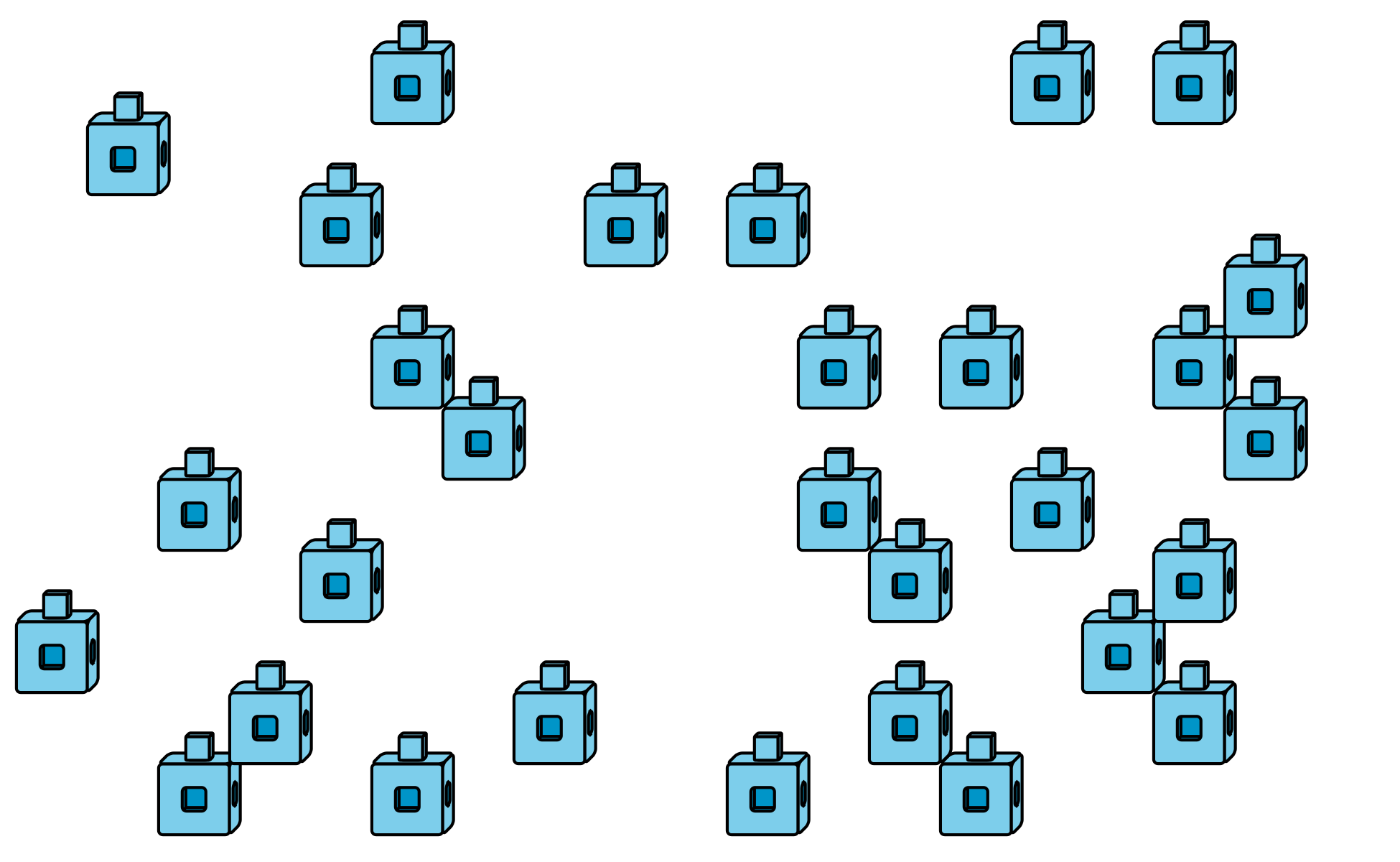 Escribe una estimación que sea:Ronda 2: ¿Cuántos cubos hay?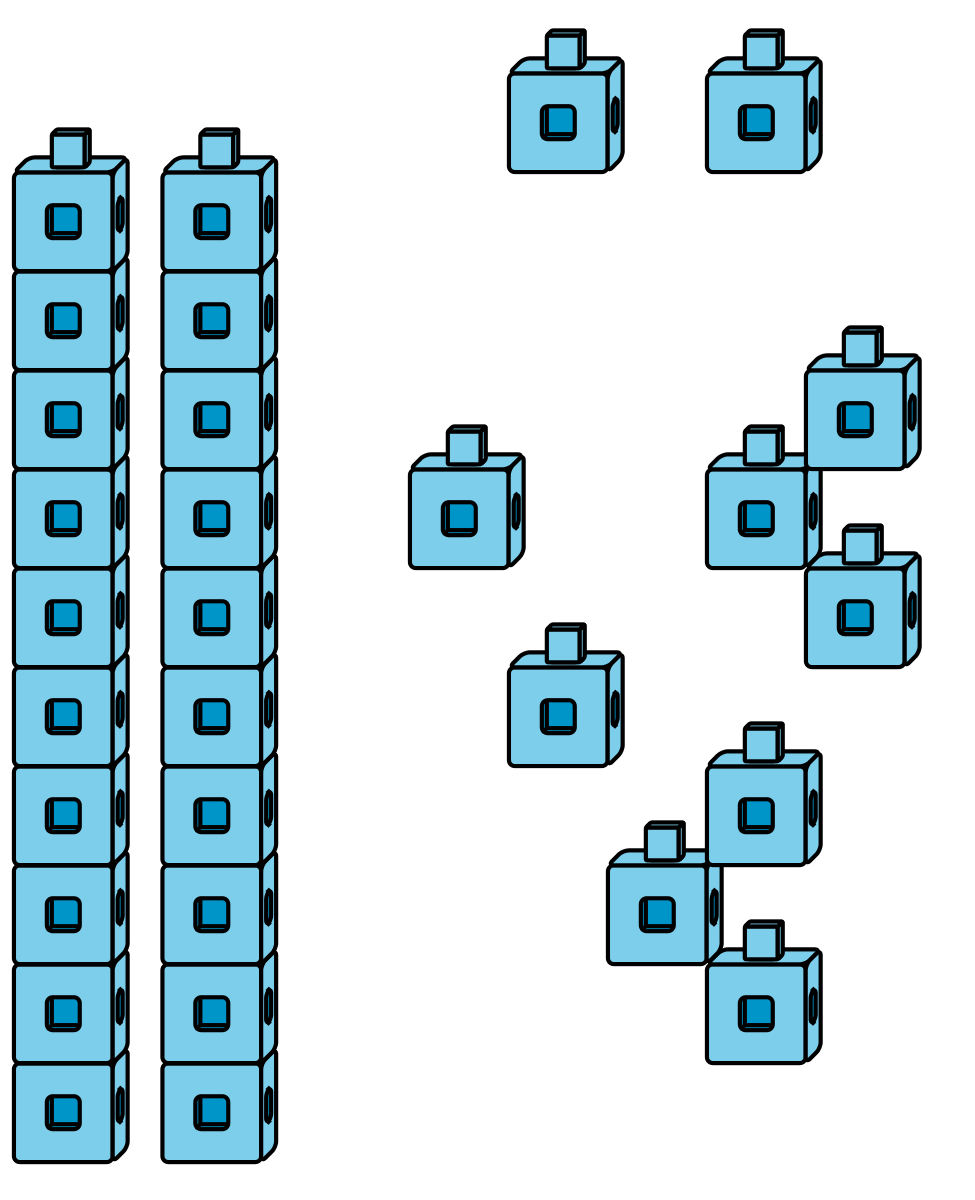 Escribe una estimación que sea: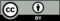 © CC BY 2021 Illustrative Mathematics®muy bajarazonablemuy altamuy bajarazonablemuy alta